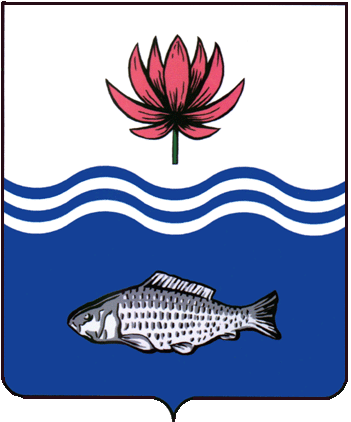 АДМИНИСТРАЦИЯ МО "ВОЛОДАРСКИЙ РАЙОН"АСТРАХАНСКОЙ ОБЛАСТИПОСТАНОВЛЕНИЕО предоставлении Кумарову Р.К.в аренду земельного участкадля территорий сельскохозяйственных угодий (сенокошение)Рассмотрев обращение Кумарова Руслана Курманбаевича, в соответствии со ст. 22, пп. 19 п. 2 ст. 39.6. Земельного кодекса РФ, администрация МО «Володарский район»ПОСТАНОВЛЯЕТ:1.	Предоставить Кумарову Руслану Курманбаевичу, 31.01.1973 г.р. (паспорт 12 17 719200, выдан УМВД России по Астраханской области, 06.02.2018 г.), адрес регистрации: Астраханская область, Володарский район, с. Козлово, ул. Центральная, д.6, корп. А) земельный участок в аренду сроком на 3 (три) года, с кадастровым номером 30:02:091301:157, общей площадью 189795 кв.м, из категории «земли сельскохозяйственного назначения», севернее ер. Сазаний, в 3,1 км северо-восточнее с.Шагано-Кондаковка Володарского района Астраханской области, для территорий сельскохозяйственных угодий (сенокошение).2.	Кумарову Руслану Курманбаевичу:2.1.	Заключить договор аренды земельного участка с администрацией МО «Володарский район».2.2.	Зарегистрировать договор аренды земельного участка в Володарском отделе Управления Федеральной службы государственной регистрации, кадастра и картографии по Астраханской области в течение 30 дней со дня подписания договора аренды.2.3.	Ежеквартально вносить причитающийся размер арендной платы в установленные договором сроки.2.4.	При перемене места регистрации сообщить в отдел земельных и имущественных отношений, жилищной политики администрации МО «Володарский район».3.	Отделу земельных и имущественных отношений, жилищной политики администрации МО «Володарский район» (Мажитов) внести соответствующие изменения в учетную и справочную документацию.4.	Контроль за исполнением настоящего постановление оставляю за собой.И.о. заместителя главы по оперативной работе				                          Р.Т. Мухамбетов           от 25.01.2022 г.N  97